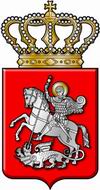 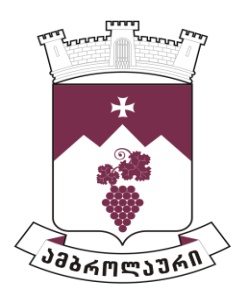 ამბროლაურის მუნიციპალიტეტის საკრებულოსგ ა ნ კ ა რ გ უ ლ ე ბ ა  N752021 წლის 29 სექტემბერიქ. ამბროლაური,,ამბროლაურის მუნიციპალიტეტის ქონების პრივატიზაციის გეგმის დამტკიცების შესახებ“ ამბროლაურის მუნიციპალიტეტის საკრებულოს 2018 წლის 28 თებერვლის N25 განკარგულებაში ცვლილების შეტანის შესახებსაქართველოს ორგანული კანონის „ადგილობრივი თვითმმართველობის კოდექსი“ 61-ე მუხლის პირველი და მე-2 პუნქტებისა და საქართველოს ზოგადი ადმინისტრაციული კოდექსის 63-ე მუხლის საფუძველზე ამბროლაურის მუნიციპალიტეტის საკრებულომგ ა დ ა წ ყ ვ ი ტ ა:1. შევიდეს ცვლილება ,,ამბროლაურის მუნიციპალიტეტის ქონების პრივატიზაციის გეგმის დამტკიცების შესახებ“ ამბროლაურის მუნიციპალიტეტის საკრებულოს 2018 წლის 28 თებერვლის N25 განკარგულებაში და დანართი ჩამოყალიბდეს თანდართული რედაქციით.2. განკარგულება შეიძლება გასაჩივრდეს დაინტერესებული პირის მიერ მისი გაცნობიდან ერთი თვის ვადაში ამბროლაურის რაიონულ სასამართლოში (მისამართი: ქ. ამბროლაური, კოსტავას ქუჩა N13).3. განკარგულება ძალაში შევიდეს მიღებისთანავე.საკრებულოს თავმჯდომარე                                                                  ასლან საგანელიძე                                                                                                                                                  დანართი  ამბროლაურის მუნიციპალიტეტის ქონების პრივატიზების გეგმაNსაპრივატიზებოდ გათვალისწინებული უძრავი ქონების დასახელებაქონების ადგილმდებარეობაქონების მოცულობა, მიწის ნაკვეთის ფართობი კვ.მქონების საწყისი საბაზრო ღირებულება (ლ)აუქციონის ფორმა უპირობო - პირობიანიაუქციონის შემდგომ შეძენილი ქონების სრული ღირებულების გადახდის სავარაუდო პერიოდი ან და პერიოდულობის შესახებ1ავტომანქანა HYUNDAI    HD75;  სარეგისტრაციო ნომერი: FKF-536 გამოშვების წელი: 2008.ქ. ამბროლაური, ბრატისლავა-რაჭის ქუჩა N11  1 ერთეული14 000ელექტრონული პირობიანიაუქციონის დასრულებიდან 15 დღეში2არასასოფლო - სამეურნეო დანიშნულების მიწის ნაკვეთიქ. ამბროლაური მახალდიანის ქუჩაზე241 700ელექტრონული პირობიანიაუქციონის დასრულებიდან 15 დღეში3არასასოფლო– სამეურნეო დანიშნულების მიწის ნაკვეთი ქ. ამბროლაური მახალდიანის ქუჩაზე404 400ელექტრონული პირობიანიაუქციონის დასრულებიდან 15 დღეში4არასასოფლო– სამეურნეო დანიშნულების მიწის ნაკვეთი ქ. ამბროლაური მახალდიანის ქუჩაზე404 400ელექტრონული პირობიანიაუქციონის დასრულებიდან 15 დღეში5არასასოფლო - სამეურნეო დანიშნულების მიწის ნაკვეთი ქ. ამბროლაური  ვაჟა-ფშაველას ქუჩაზე      1523     38 100ელექტრონული      პირობიანიაუქციონის დასრულებიდან 15 დღეში6ავტომანქანა „vaz21214“, სარეგისტრაციო ნომერი: ZOZ-562, საიდენტიფიკაცი ო ნომერი: XTA212140617984 62 გამოშვების წელი: 2005, ფერი: თეთრიქ. ამბროლაური, ბრატისლავა-რაჭის ქუჩა N11           1 ერთეული        1500ელექტრონული   პირობიანიაუქციონის დასრულებიდან 15 დღეში7ქ. ამბროლაურში, კოსტავას N33-ში არსებული შენობის  მეორე სართული,  ფართით  223,07 კვ.მქ.ამბროლაურში, კოსტავას N33-შიშენობის  მეორე სართული,  ფართით  223,07 კვ.მ128 500ელექტრონული პირობიანიაუქციონის დასრულებიდან 15 დღეში8არასასოფლო - სამეურნეო დანიშნულების მიწის ნაკვეთი და მასზე განთავსებული შენობა  სოფ.ზნაკვა75 კვ.მ მიწის ნაკვეთი და მასზე განთავსებული შენობა (ყოფილი 3 000ელექტრონული უპირობოაუქციონის დასრულებიდან 15 დღეში9მუხლუხა ბულდოზერი VTZ DT-75  სახ.ნომერი HZ-597სოფ.ქვედა ღვარდია1 ერთეული4700ელექტრონული პირობიანიაუქციონის დასრულებიდან 15 დღეში